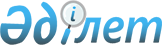 Об утверждении государственного образовательного заказа на дошкольное воспитание и обучение, размера подушевого финансирования и родительской платы
					
			Утративший силу
			
			
		
					Постановление акимата Созакского района Южно-Казахстанской области от 20 июня 2017 года № 152. Зарегистрировано Департаментом юстиции Южно-Казахстанской области 3 июля 2017 года № 4136. Утратило силу постановлением акимата Созакского района Южно-Казахстанской области от 27 ноября 2017 года № 311
      Сноска. Утратило силу постановлением акимата Созакского района Южно-Казахстанской области от 27.11.2017 № 311 (вводится в действие после дня его первого официального опубликования).
      В соответствии с пунктом 2 статьи 31 Закона Республики Казахстан от 23 января 2001 года "О местном государственном управлении и самоуправлении в Республике Казахстан", подпунктом 8-1) пункта 4 статьи 6 Закона Республики Казахстан от 27 июля 2007 года "Об образовании" акимат Созакского района ПОСТАНОВЛЯЕТ:
      1. Утвердить государственный образовательный заказ на дошкольное воспитание и обучение, размер подушевого финансирования и родительской платы согласно приложениям 1, 2, 3 к настоящему постановлению.
      2. Контроль за исполнением настоящего постановления возложить на заместителья акима района Б.Айдарбекова.
      3. Настоящее постановление вводится в действие после дня его первого официального опубликования. Государственный образовательный заказ на дошкольное воспитание и обучение Размер подушевого финансирования Размер родительской платы
      Примечание: Затраты на одного ребенка на один день в зависимости от возраста. Рассчитано на фактические рабочие дни.
					© 2012. РГП на ПХВ «Институт законодательства и правовой информации Республики Казахстан» Министерства юстиции Республики Казахстан
				
      Исполнающий обязанности

      акима района

Б.Алмаганбет
Приложение 1
к постановлению
акимата Созакского
района от "20"
июня 2017 года
№ 152
№
Наименование район
Количество мест в дошкольных организациях
За счет средств местного бюджета
1
Созакский район
3906
3906Приложение 2
к постановлению
акимата Созакского
района от "20"
июня 2017 года
№ 152
Средние расходы на одного воспитанника в месяц, теңге
Средние расходы на одного воспитанника в месяц, теңге
Детские сады
Мини-центр при школе с полным днем работы
26004,4
19035,1Приложение 3
к постановлению
акимата Созакского
района от "20"
июня 2017 года
№ 152
Всего:
Расходы на одного ребенка в день до 3 лет (не более), тенге
Расходы на одного ребенка в день от 3 до 7 лет (не более), тенге
Всего:
430,20
470,26